Les élus CGT aux Commissions Administratives Paritaires LocalesCAPL n°2 : Cadres sup, cadres, infirmier(e)s spécialisé(e), puéricultrices, psychologues….Titulaire :                                                                        Suppléant :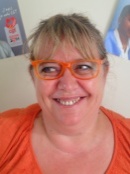 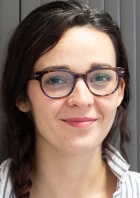   PAUMIER Sophie        					        BIBRON JustineCAPL n°4 : Techniciens hospitaliers, techniciens hospitaliers supérieursTitulaire :                                                                         Suppléant :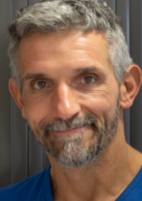 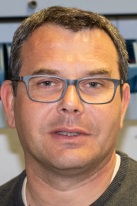      HERVE Nicolas					    FOUCAULT VincentCAPL n°5 : Infirmier(e)s cat B, manipulateurs en électroradiologie, préparateurs en pharmacie, techniciens de laboratoire, diététiciennes, assistantes sociales……Titulaire :                                                                        Suppléante :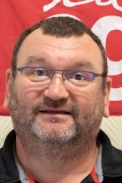 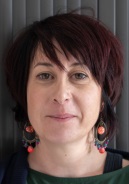 BEAUCHENE Dominique             				         JOANNIC Audrey          	         		CAPL n°6 : Personnels d’encadrement administratif et assistantes médico-administratives……Titulaire :                                                                          Suppléante :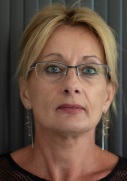 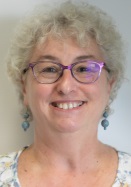           BERNARDIN Laurence                                                                    NOIR Mireille                                                                                      